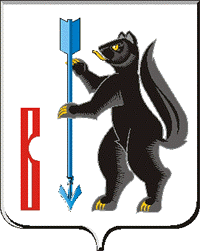 АДМИНИСТРАЦИЯГОРОДСКОГО ОКРУГА ВЕРХОТУРСКИЙП О С Т А Н О В Л Е Н И Еот 03.06.2019г. № 464г. Верхотурье О внесении изменений в постановление Администрации городского округа Верхотурский от 25.09.2015г. № 900 «Об утверждении Плана мероприятий («Дорожной карты») городского округа Верхотурский по повышению значений показателей доступности для инвалидов действующих объектов и услуг до 2020 года»В соответствии с Федеральным законом от 01 декабря 2014 года № 419-ФЗ «О внесении изменений в отдельные законодательные акты Российской Федерации по вопросам социальной защиты инвалидов в связи с ратификацией Конвенции о правах инвалидов», с Федеральным законом от 24 ноября 1995 года № 181-ФЗ «О социальной защите инвалидов в Российской Федерации», Постановлением Правительства Российской Федерации от 17.06.2015г. № 599 «О порядке и сроках разработки федеральными органами исполнительной власти, органами исполнительной власти субъектов Российской Федерации, органами местного самоуправления мероприятий по повышению значений показателей доступности для инвалидов объектов и услуг в установленных сферах деятельности», Постановлением Правительства Российской Федерации от 09.07.2016г. № 649 «О мерах по приспособлению жилых помещений и общего имущества в многоквартирном доме с учетом потребностей инвалидов», Постановлением Правительства Свердловской области от 28.01.2015г. № 41-ПП «О мерах по формированию доступной для инвалидов и других маломобильных групп населения среды жизнедеятельности в Свердловской области», в целью организации качественного взаимодействия и координации действий органов государственной и муниципальной власти, учреждений, организаций, общественных объединений и иных институтов гражданского общества, расположенных на территории городского округа Верхотурский, занимающихся социальной защитой и формированием доступной для инвалидов среды жизнедеятельности на территории городского округа Верхотурский, руководствуясь Уставом городского округа Верхотурский,ПОСТАНОВЛЯЮ:1.Внести следующие изменения в постановление Администрации городского округа Верхотурский от 25.09.2015г. № 900 «Об утверждении Плана мероприятий («Дорожной карты») городского округа Верхотурский по повышению значений показателей доступности для инвалидов действующих объектов и услуг до 2020 года»:1.1.Изложить приложение «Значения показателей доступности для инвалидов объектов и услуг («дорожной карты») городского округа Верхотурский» в новой редакции (прилагается).1.2.Изложить приложение «Перечень мероприятий, реализуемых для достижения запланированных значений показателей доступности для инвалидов объектов и услуг («дорожная карта») городского округа Верхотурский» в новой редакции (прилагается).2.Рекомендовать руководителям учреждений, организаций всех форм собственности, общественных объединений, расположенных на территории городского округа Верхотурский, занимающихся социальной защитой и формированием доступной для инвалидов среды жизнедеятельности на территории городского округа Верхотурский:2.1.Использовать в работе основные нормы законодательных и иных нормативных правовых актов, государственных стандартов, сводов, правил, строительных норм и правил, санитарных норм по вопросам обеспечения условий доступности для инвалидов услуг и объектов, на которые предоставляются услуги.2.2.Ежегодно в срок до 25 декабря представлять в комитет экономики и планирования Администрации городского округа Верхотурский:информацию о работе, проделанной в рамках исполнения мероприятий «дорожной карты», и объектах социальной инфраструктуры, на которых созданы условия для безбарьерной среды жизнедеятельности инвалидов за год (пояснительная записка) с указанием объема и источника финансирования (форма отчета прилагается);информацию о мероприятиях, планируемых в рамках исполнения мероприятий «дорожной карты», и объектах социальной инфраструктуры, на которых планируется создать условия для безбарьерной среды жизнедеятельности инвалидов в следующем году с указанием объема и источника финансирования.3.Опубликовать настоящее постановление в информационном бюллетене «Верхотурская неделя» и разместить на официальном сайте городского округа Верхотурский.4.Контроль исполнения настоящего постановления возложить на заместителя главы Администрации городского округа Верхотурский по социальным вопросам Бердникову Н.Ю.И.о. Главы 	городского округа Верхотурский 					     Л.Ю. Литовских